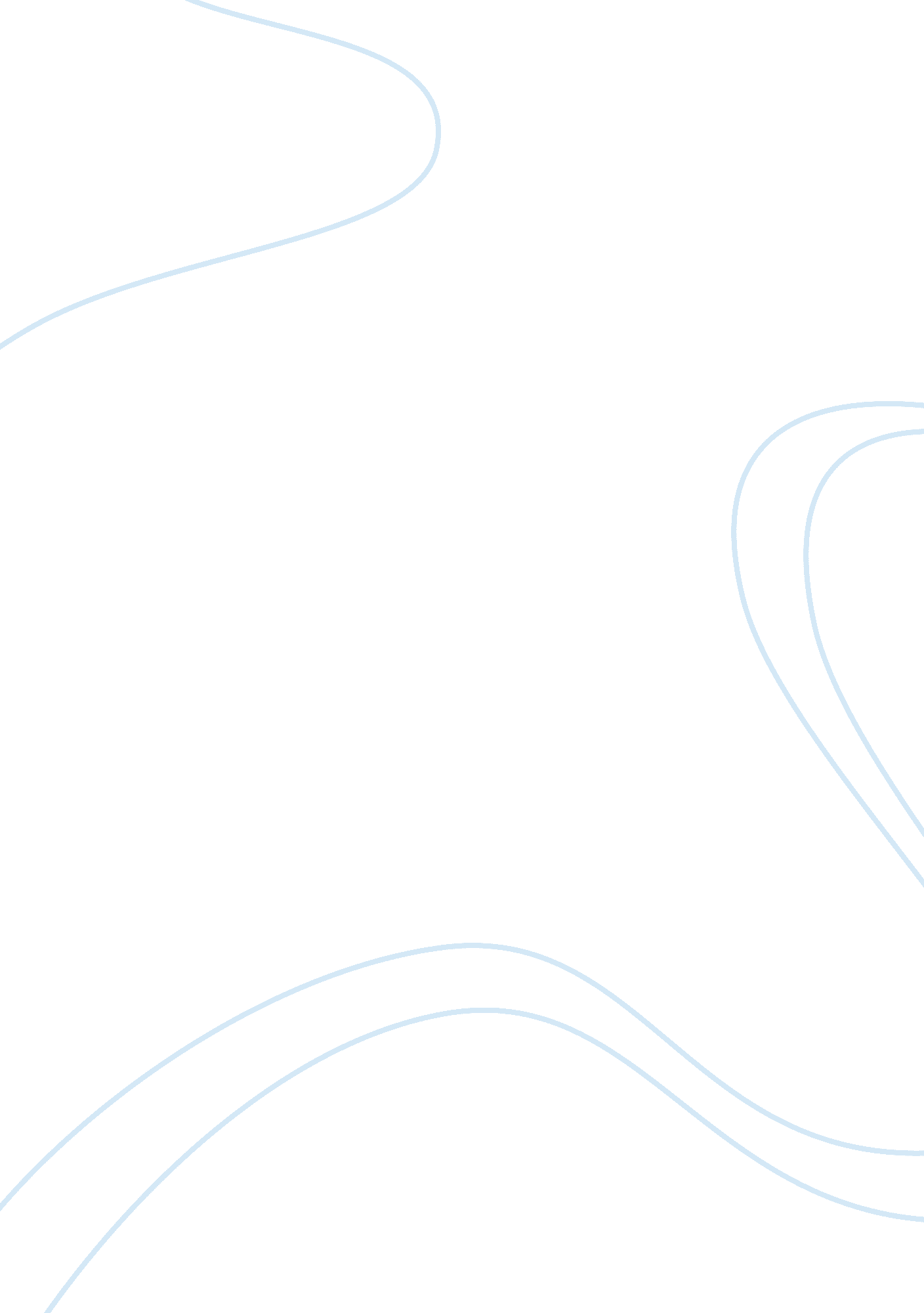 Relationship between east and west history essayHistory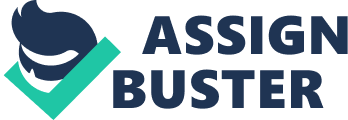 In this essay we will discuss international and important issue related to relationship between East and West , extend from middle age to the present days, embodiment thoughts and believes that spread among writers these writers such as; thinkers , poets and travelers , how they were described East ? what the picture thought they take bout the East (stereotype) ? through romantic period (Romanticism ), interspersed by colonization (Colonialism) both direct and indirect( Imperialism) , this terms have political , economic and social dimensions also goals and motivation. So we will take into our account all these facts and discuss it from different perspectives to reach the purpose in this essay. Colonization is practice of domination or power over one region and subjecting the peoples live in this region. Moreover we are facing problem to identify colonialism because it is difficult to distinguish from imperialism, often are dealing with two concepts as synonyms , the two concepts are indicate to control one region economically and politically. We will go back to the origin of these concepts to provide some evidence about how they differ. Colony; this word com from Latin word (colonus)(1) in Latin means unutilized land, refer to farmers , we can say this term indicate that colonialism need to transfer of people to new areas and lived as settlers with keeping the loyalty to their countries of origin. On the other hand , imperialism come from Latin word (imperium)(2) means the command , imperialism draw attentions to the way practice the power to control new region through settlement and sovereignty or indirect control . colonialism is not a new appearance in present days , from the ancient days Romans , Greeks, and the Ottomans, these countries gradually expended through neighbor’s land and put these lands under control in order occupied of these areas and settlement. History of the world has a lot of examples about this phenomena . We can say colonialism not confined to certain time or place. The colonialism has changed through the period between (16th -19th ) because development in transportation , especially in navigation is made possible to reach to everywhere in this world quickly easily and discovered new areas , also connection between colonies and center governments. For this development in technology became easily transfer significant number of peoples through the oceans to keep political sovereignty despite distance and geographical dispersion. These reasons led to modern colonialism (European settlement and political control over many countries in the world such as America , Australia also parts of Africa and Asia) . 1-http://plato. stanford. edu/entries2- http://plato. stanford. edu/entriesAfter we were discussed definition and some aspect relates to colonialism and imperialism in this paragraph we will discuss goals and motivation to these synonym terms especially in the East ; firstly and important motivation, economic motive : the trade was paid European and Asian to contact each other , the trade did not stop in any period of history but in this period(16th 19th) was increased and European was started to concoction not Asian. Strike by economic problems, chaotic feudal became recede in Europe that was led them to search for new markets to marketing their goods also to obtained Eastern goods and energy sources such as oil in cheap prices. Secondly : religion motivate; we can say that colonialism began with encouragement of the church and the clergy , religious interests considered most important goals, especially when the clergy saw that Islam was swept Christian areas and accepted among Christians people because Islam is tolerance , far from complexities of Christian doctrine, complete system for life, and Islam has not clerical class as in Christianity , for these reasons the clergy feared for their social and political status and faced Islam expansion. Thirdly : political motivates; growth of nationalism in Europe , modern countries of central authority, direction this modern countries to expand their properties outside Europe, desire to occupied others, competed these countries to made a lot of colonies overseas in order to control political decision in the world and sit in an important position among the world countries. We do not forget often accompanies these goals and motivations dissemination of culture in all cases. In this paragraph we are dealing with fact no less important than that preceded (colonialism, imperialism) and coincided with them are orientalism, according Edward Said is the text of the canon of cultural studies or difference between East and West(3) he said that European were divide the world into parts; East and West or the occident and the orient civilized nation and uncivilized , in the early stage in the 16th European was connected with East, their travelers’ reached to India and middle east and they found their culture very exotic so they created the science of oreintalism which was study Orientals or people of this exotic culture, this exotic culture associated with orient , it has many feature as Europeans claimed such as lazy, irrational, uncivilized, crudeness, his life based on imaginations behaving in a rowdy manner, sexual instinct controls his action, no –human, culture underdogs they cannot running their government. On the other side automatically the Europeans became active, rational, sophisticated, superiors, their life based on reality, they can control on their behaviors, the Europeans defined themselves through this concept, and put artificial limits on basis of two words (Selfe)means European and (Others)means oriental or exotic. From this point European begun to popularization this characteristic associated with Orientals in their world through scientific report, literary work, and other media sources to justified their3- http://neoenglish. wordpress. comcolonialism , Europeans claimed their duty to civilize uncivilized nations, although all this appeared some writers was saw the east as a source of inspiration in their writing but under influence of this characteristic we mentioned previously. In the 18th century Raymond Schwab(4) describes facts as trying to extend European world view, early historians shaped a kind of mythic history representing the east , this view extend after the renaissance, he said ; amounted to a rediscovery the past and particularly to discovery of a common European genesis even before the Greeks and Romans, this why he describes it as a renaissance and he said instead of the mythic history and geography of the orient in newly way based on reason and logical way. Although has appeared a tendency western trying to understand the east on the new understanding based on the objective study of the culture and civilization, this knowledge was distorted to a large extend served colonialism and imperialism vision, some of this is still distortion exists among us even today , despite the demise of colonialism long age. Finally Edward said that the oreintalists should not make generalization or they should take orient point of view too. More poems embody the relationship between the east and the west such as Kubla Khan by Coleridge we will take it as a example. It is the most important oreintalist poem he was written after taking opium and reading Marco polo’s his palace Xanadu he went to write about two hundred lines but someone interrupted him then he writes 54 lines just , he presented the east in an erotic and gendered way, eastern man love or seduced by an oriental woman who leaves her lover disappointed and broken hearted, in Kubla Khan represented orient societies as corrupt and tyrannical , Asian men describe as passionate, cruel, unreliable and exploiting woman as stereotype taken about the eastern to serve the colonialism and imperialism in that time. I think civilizations was successive between east and west and we can say that the European renaissance built on Islamic civilization that collapsed in Islamic countries especially in Andalusia the European scientists translation of scientific manuscripts to their languages and benefited to their modern renaissance, in the Islamic period there is a large number of scientists who have served humanity such as AL-Razi and Ibn-Seina, that European scientists begun from where they finished, which remind them history of European. This stereotype was taken as justification to legitimize the occupation covered by media that have adopted the style of distorting the facts to serve same purpose to achieve goals we mentioned. 4- (Bygrave, S., Romantic Writing, 2004) 